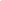 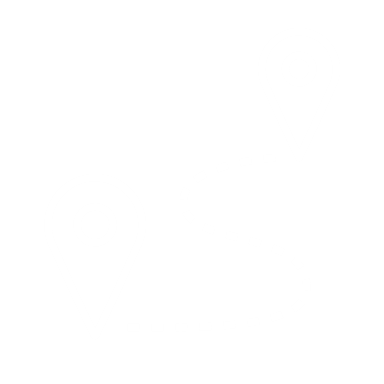 Fill in the table above, reflecting on the pros and cons of each route in relation to reaching your top careers, and your own learning preferences.Create your shortlist of University providers on Unifrog OR create a shortlist of Apprenticeships:If you are interested in University:Log onto Unifrog and click on "UK Universities"Answer the questions provided, adding your predicted grades.Put in the subject discussed earlier in the programme.Have a look at your shortlisted providers and send the list to your coach.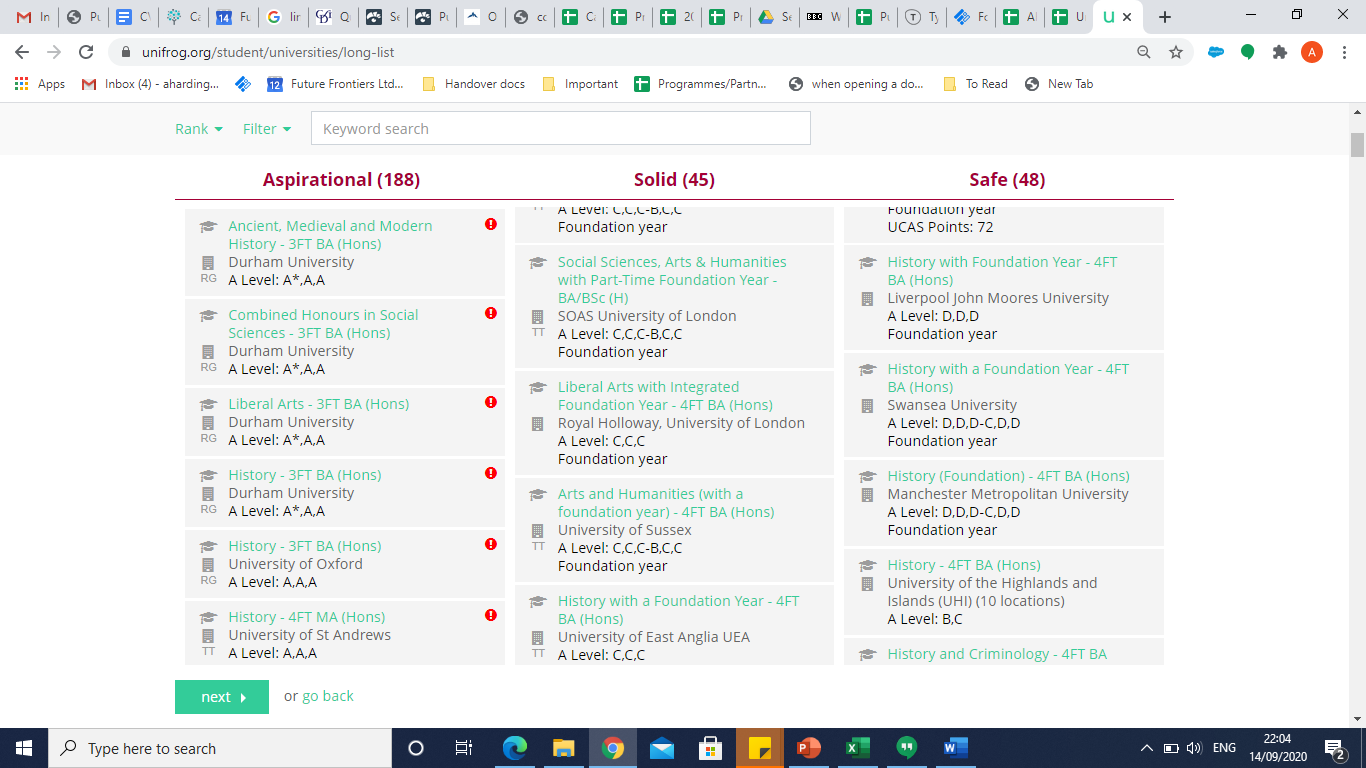 If you are interested in Apprenticeships:Go to https://www.apprenticeships.scot/ Type in your postcode and the type of apprenticeship you are interested in based on your previous conversations with your coach.Have a look and see if there are vacancies in your area or nearby. Read the entry requirements and think about what grades you would need when you leave school.Note down two apprenticeships that would be aspirational for you (if you get the grades you want) and two that would be safe (lower grades than you expect).You can then discuss this with your coach in session 3.Could this open doors to my career ideas?Could I achieve this with my current subjects?ProsConsUniversityApprenticeship